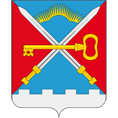 СОВЕТ ДЕПУТАТОВМУНИЦИПАЛЬНОГО ОБРАЗОВАНИЯСЕЛЬСКОЕ ПОСЕЛЕНИЕ АЛАКУРТТИКАНДАЛАКШСКОГО МУНИЦИПАЛЬНОГО РАЙОНАЧЕТВЕРТОГО СОЗЫВАРЕШЕНИЕот «26» октября 2022 года                                                                                                                  № 884Об утверждении Перечня муниципального имущества, передаваемого из муниципальной собственности Кандалакшского муниципального района Мурманской области в муниципальную собственность муниципального образования сельское поселение Алакуртти Кандалакшского муниципального района Мурманской области В соответствии с Федеральным законом от 06.10.2003 № 131-ФЗ «Об общих принципах организации местного самоуправления в Российской Федерации», частью 11.1 статьи 154 Федерального закона от 22.08.2004 № 122-ФЗ «О внесении изменений в законодательные акты Российской Федерации и признании утратившими силу некоторых законодательных актов Российской Федерации в связи с принятием федеральных законов «О внесении изменений и дополнений в Федеральный закон «Об общих принципах организации законодательных (представительных) и исполнительных органов государственной власти субъектов Российской Федерации» и «Об общих принципах организации местного самоуправления в Российской Федерации», законами Мурманской области от 20.02.2008 № 938-01-ЗМО «О некоторых вопросах разграничения имущества, находящегося в муниципальной собственности, между муниципальными районами, городскими, сельскими поселениями, муниципальными округами, городскими округами», Уставом муниципального образование сельское поселение Алакуртти Кандалакшского муниципального района, распоряжением Министерства юстиции Мурманской области от 13.04.2015 № 50-р «Об утверждении форм перечней муниципального имущества», на основании решения Совета депутатов муниципального образования Кандалакшский район от 29.09.2022 № 102 «Об утверждении перечня муниципального имущества, передаваемого из муниципальной собственности Кандалакшского муниципального района Мурманской области в муниципальную собственность сельского поселения Алакуртти Кандалакшского муниципального района Мурманской области»,на основании открытого голосованияСовет депутатов муниципального образованиясельское поселение АлакурттиКандалакшского муниципального районаРЕШИЛ:1. Утвердить прилагаемый Перечень муниципального имущества, передаваемого из муниципальной собственности Кандалакшского муниципального района Мурманской области в муниципальную собственность муниципального образования сельское поселение Алакуртти Кандалакшского муниципального района Мурманской области, согласно Приложению № 1 к настоящему Решению.2. Опубликовать настоящее решение в информационном бюллетене «Алакуртти - наша земля» и на официальном сайте сельского поселения Алакуртти Кандалакшского района.3. Настоящее решение вступает в силу со дня его официального опубликования.Заместитель председателя Совета депутатов муниципального образованиясельское поселение Алакуртти Кандалакшского муниципального района                                                                        И.Б. РепринцевПРИЛОЖЕНИЕ № 1к решению Совета депутатовмуниципального образования сельское поселение Алакурттиот 26.10.2022 № 884ПЕРЕЧЕНЬ МУНИЦИПАЛЬНОГО ИМУЩЕСТВА, ПЕРЕДАВАЕМОГО ИЗ МУНИЦИПАЛЬНОЙ СОБСТВЕННОСТИ КАНДАЛАКШСКОГО МУНИЦИПАЛЬНОГО РАЙОНА МУРМАНСКОЙ ОБЛАСТИ В МУНИЦИПАЛЬНУЮ СОБСТВЕННОСТЬ МУНИЦИПАЛЬНОГО ОБРАЗОВАНИЯ СЕЛЬСКОЕ ПОСЕЛЕНИЕ АЛАКУРТТИ КАНДАЛАКШСКОГО МУНИЦИПАЛЬНОГО РАЙОНА МУРМАНСКОЙ ОБЛАСТИ№п.п.Полное наименование организацииЮридический адрес, ИНН организацииНаименование имуществаИндивидуализирующие характеристики имуществаАдрес места нахождения имущества123456Недвижимое имущество:Недвижимое имущество:Недвижимое имущество:Недвижимое имущество:Недвижимое имущество:Недвижимое имущество:1--Площадка для хозяйственных целейНазначение: иные сооружения производственного назначения,площадь 5000 кв. м.,кадастровый № 51:19:0050302:308Российская Федерация, Мурманская обл., Кандалакшский муниципальный район,сельское поселение Алакуртти, с. Алакуртти, переулок Лесной2--Земельный участокКатегория земель: земли населенных пунктов, вид разрешенного использования: благоустройство территории, площадь 5000 м.кв., кадастровый № 51:19:0050302:20Местоположение установлено относительно ориентира, расположенного за пределами участка. Почтовый адрес ориентира: Мурманская обл., МО с.п. Алакуртти Кандалакшского района, с. Алакуртти, пер. ЛеснойДвижимое имущество:Движимое имущество:Движимое имущество:Движимое имущество:Движимое имущество:Движимое имущество:1--Стул мягкий деревянный, 490*460*1000 ммВ количестве 2 шт., балансовой стоимостью 3275 руб. 77 коп. каждый на общую сумму 6551 руб. 54 коп.реестровый № 05120024552--Чайник электрический Maxwel MW-1020В количестве 1 шт., балансовой стоимостью 1125 руб. 56 коп.реестровый № 05120024563--Стул для посетителей, ножки сталь.хром, 530*420*820 мм С-11В количестве 2 шт., балансовой стоимостью 1142 руб. 99 коп. каждый на общую сумму 2285 руб. 98 коп.реестровый № 05120024574--Аптечка коллективная для офиса и производстваВ количестве 1 шт., балансовой стоимостью 1174 руб. 91 коп.реестровый № 05120024585--Огнетушитель порошковый, 5л ОП-5В количестве 2 шт., балансовой стоимостью 728 руб. 74 коп. каждый на общую сумму 1457 руб. 48 коп.реестровый № 05120024596--Шкаф металлический для одежды, 2 секции, 1850*600*500 ммВ количестве 2 шт., балансовой стоимостью 3931 руб. 81 коп. каждый на общую сумму 7863 руб. 62 коп.реестровый № 05120024617--Стол обеденный Милан, 800*880*750 ммВ количестве 1 шт., балансовой стоимостью 3157 руб. 53 коп.реестровый № 05120024628--Стол прямоугольный офисный, 1400*640*726 ммВ количестве 1 шт., балансовой стоимостью 1801 руб. 53 коп.реестровый № 05120024639--Шкаф с открытыми полками и нижними дверцами, 346*830*2204 ммВ количестве 1 шт., балансовой стоимостью 5673 руб. 90 коп.реестровый № 051200246410--Стеллаж архивно-складской, 1000*300*2000 ммВ количестве 2 шт., балансовой стоимостью 5473 руб. 00 коп. каждый на общую сумму 10946 руб. 00 коп.реестровый № 051200246511--Шкаф металлический двухсекционный, 1850*600*500 ммВ количестве 2 шт., балансовой стоимостью 3981 руб. 02 коп. каждый на общую сумму 7962 руб. 04 коп.реестровый № 051200246612--Шкаф для сушки одежды, ШСО-52000-4 800*510*1810 ммВ количестве 1 шт., балансовой стоимостью 25718 руб. 70 коп.реестровый № 0512002467